Pomůcky pro 4. ročníkČJ diktáty A5 523ČJ školní A5 523DÚ A5 523 Čtení/sloh A5 523M Školní A5 523 DÚ A5 523 Geometrie – velký nelinkovaný – A4 440 Testy A5 523 Vlastivěda velký linkovaný A4 444 Přírodověda velký linkovaný A4 444 AJAJ školní A5 523 Testy A5 523 Slovníček A5 523 PDO (počítačové dovednosti)A5 523 Notýsek úkolníček A6 Penál: 2 pera, tužky č. 1, 2, 3, pastelky, nůžky, tuhé lepidlo, guma, malé pravítko, kružítko Kufřík: zástěra nebo pracovní košile, vodové a temperové barvy, štětce kulaté č.: 2 nebo 3 – 1x a č. 5 nebo 6 – 1x. Štětec plochý č. 10 nebo 12, igelit na lavici, kelímek na vodu, voskové pastely, fixy, hadřík, špejle, modelína + podložka, lepidlo tuhé + malý Herkules, složka barevných papírů, čtvrtky A4 20ks, A3 10ks, černá tuš, vata, pryžová guma, nůžky. Vše podepsané. Cvičební úbor: tepláková souprava, kraťasy, tričko, mikina, ponožky, tenisky na hřiště, cvičky se světlou podrážkou do tělocvičny. Vše podepsané, ve stahovatelném sáčku. Ostatní: Podepsané přezůvky s bílou podrážkou. Trojúhelník s ryskou, dlouhé pravítko (30 cm). Tabulka s fixem (whiteboard)Pracovní sešity – pouze pro předměty: český jazyk, anglický jazykPracovní sešit pro 4. ročník – Český jazyk 4 nověNakladatelství: Nová škola, ISBN: 978-80-7289-682-0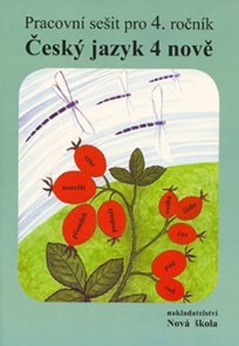 https://www.megaknihy.cz/cesky-jazyk/254527-cesky-jazyk-4-nove-pracovni-sesit-pro-4-rocnik-zs.htmlPravopisné pětiminutovky pro 4. ročníkNakladatelství ALTER s.r.o.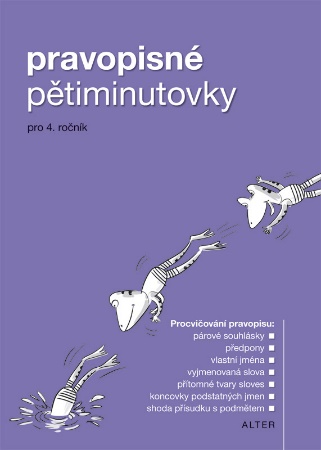 https://www.megaknihy.cz/cesky-jazyk/156463-pravopisne-petiminutovky-pro-4-rocnik.htmlPracovní sešit AJ – Happy Street New Edition 2 Activity Book + Multi ROM Oxford University Press ISBN: 9780194751131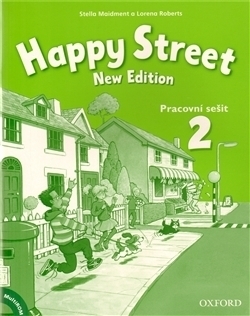 http://www.ucebnice.com/happy-street-new-edition-2-pracovni-sesit-s-multirom